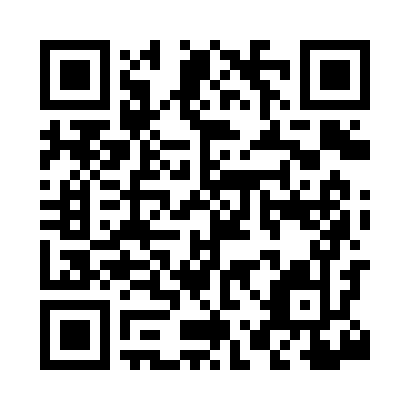 Prayer times for West Burke, Vermont, USAMon 1 Jul 2024 - Wed 31 Jul 2024High Latitude Method: Angle Based RulePrayer Calculation Method: Islamic Society of North AmericaAsar Calculation Method: ShafiPrayer times provided by https://www.salahtimes.comDateDayFajrSunriseDhuhrAsrMaghribIsha1Mon3:135:0712:525:008:3710:302Tue3:145:0712:525:008:3710:303Wed3:155:0812:525:008:3610:294Thu3:165:0912:525:008:3610:285Fri3:175:0912:535:008:3610:286Sat3:185:1012:535:008:3510:277Sun3:195:1112:535:008:3510:268Mon3:205:1212:535:008:3410:259Tue3:225:1212:535:008:3410:2410Wed3:235:1312:535:008:3310:2311Thu3:245:1412:545:008:3310:2212Fri3:265:1512:545:008:3210:2113Sat3:275:1612:545:008:3210:2014Sun3:285:1712:545:008:3110:1915Mon3:305:1712:545:008:3010:1816Tue3:315:1812:544:598:2910:1617Wed3:335:1912:544:598:2910:1518Thu3:345:2012:544:598:2810:1419Fri3:365:2112:544:598:2710:1220Sat3:375:2212:544:598:2610:1121Sun3:395:2312:544:588:2510:0922Mon3:405:2412:544:588:2410:0823Tue3:425:2512:544:588:2310:0624Wed3:435:2612:544:588:2210:0525Thu3:455:2712:544:578:2110:0326Fri3:475:2812:544:578:2010:0127Sat3:485:2912:544:568:1910:0028Sun3:505:3112:544:568:189:5829Mon3:525:3212:544:568:179:5630Tue3:535:3312:544:558:159:5531Wed3:555:3412:544:558:149:53